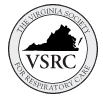 Join us for the 44th Annual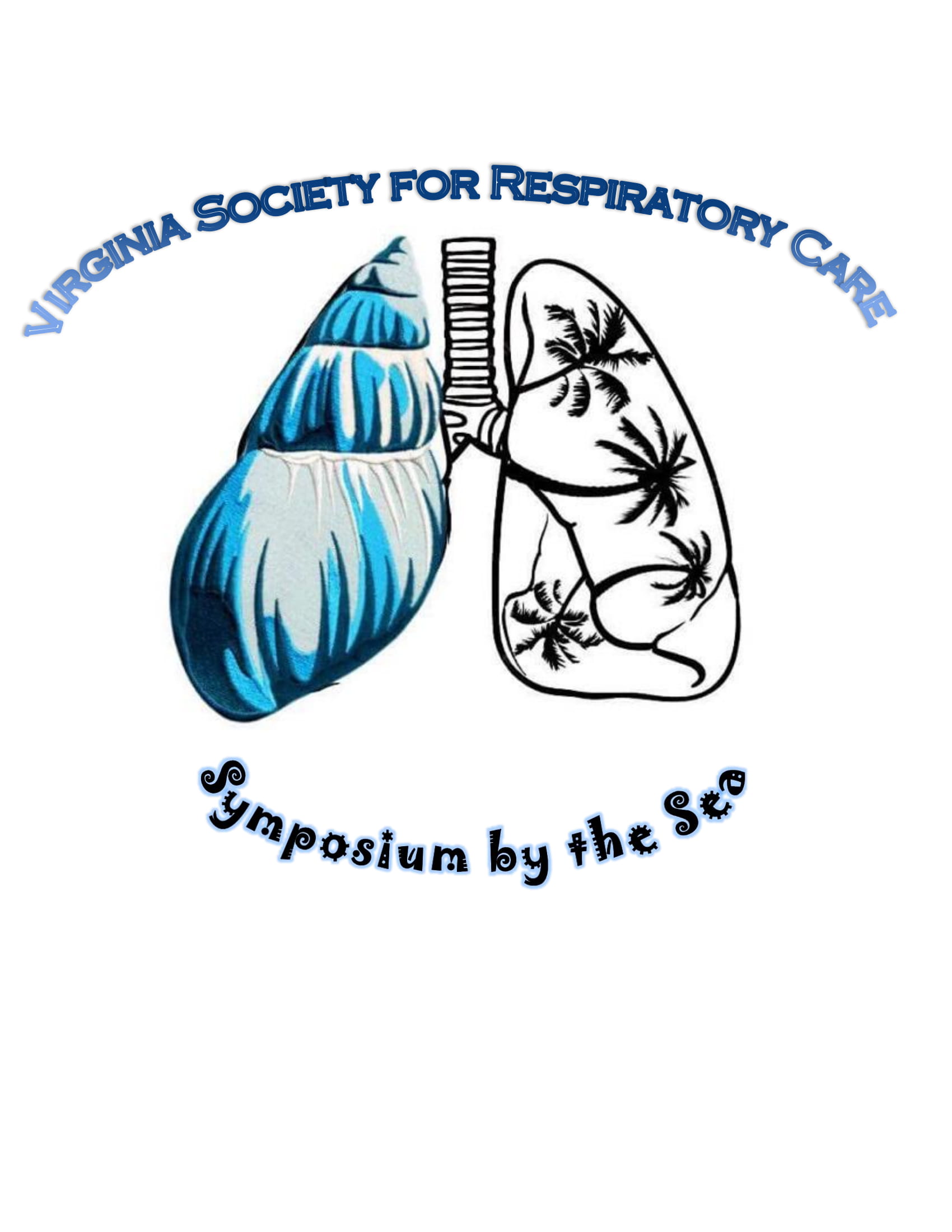 May 16-18th, 2022Virginia Beach, VA2022 Vendor PacketHost HotelHilton Oceanfront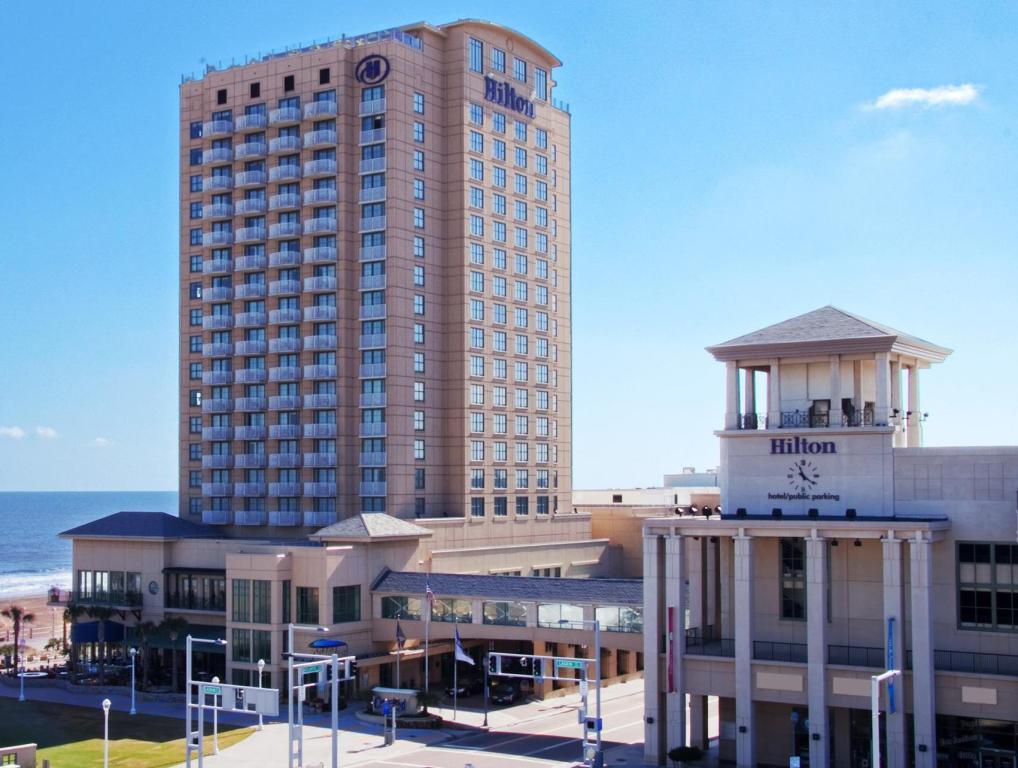 3001 Atlantic Ave, Virginia Beach, VA 23451Phone: (757) 213-3000Guests may make their discounted room reservation by either call-in 757-213-3000 and ask for in-house reservation department and mention the VSRC or use the link  VSRC SYMPOSIUM 2022 (hilton.com) Room rates from $139 to $159 a night (taxes and fees extra) and must be booked by April 20th, 2022 to receive this discount.2022 VSRC Symposium by the SeaSchedule of Events:Sunday May 15th 4pm-6pm Pre Symposium registration and Sips by the Sea with the vendors(Get your registration packets early to avoid the line in the morning, and spend some time with our vendors learning about new products, while enjoying a beverage and snacks.)Monday May 16th 8:00am-4:00pm & 6:00pm-8:00pm	8:00 Registrations/Breakfast/Vendor hall opening	8:30 Opening Remarks	9:00 to 12:00 Lectures	12:00 to 1:00 Lunch provided/vendor hall	1:00-4:00 Lectures (Vendor hall to remain open till 5pm)	6:00-8:00 Sputum Bowl (food provided, beverages available)Tuesday May 17th 8:00am-4:00pm 	8:00-9:00 Breakfast (vendor hall open)	9:00-12:00 Lectures	12:00-1:00 Lunch provided/vendor hall/silent auction	1:00-4:00 Lectures		(Vendor hall to remain open till 5pm)Wednesday May 18th 8:00am-12:00pm	8:00-9:00 Breakfast	9:00-12:00 Lectures    (certificate distribution after last lecture)*Schedule subject to change without noticeExhibitor Fee ScheduleStandard Booth 									$1200.00Booths include one 6' table, two chairs, and two exhibitor badges. (Additional representative badges may be added for a fee of $100.00, please limit total number of reps to 4).EXCLUSIVE event sponsorships provide your company additional advertising! Sponsorship includes signage at event and recognition during the programVendor Sips by the Sea Event (5/15) 							$ 100.00Lunch Sponsorships (5/16 or 5/17) 							$ 150.00Sputum Bowl Sponsorship (5/16) 							$ 100.00Breakfast Sponsorship (5/16 or 5/17 or 5/18) 						$ 100.00Registration ProcessAll vendor registration will be handled online at www.vsrc.org. Payments may be made by credit card Tax ID# (W-9 form) - Available upon requestLogistics:Sunday 5/15: Vendor booth set up 2:00pm.  Sips by the Sea/early checkins open at 4pm.Monday 5/16 - vendor hall opens at 8:00 am and closes to general attendees at 5:00 pmTuesday 5/17- vendor hall opens at 8:00am and closes at 5:00pm.No vendors planned for half day Wednesday.Hilton will be responsible for installation and removal of the exhibits setup in accordance with the floor plan.Each tabletop package will consist of the following:• One 6 ft. x 2 ft. table with white vinyl top and flame-resistant fabric skirting • Two folding chairs • One wastebasket • One 7” x 44” booth identification sign.VSRC Rules and RegulationsBadges for Exhibitors Two (2) badges accompany the standard booth price. This price covers admission to vendor hall, lectures, all food provided and social events. LiabilitiesThe exhibitor agrees that The Virginia Society for Respiratory Care, its agents, and its employees: (A) will not be responsible for any damage to or for the loss or destruction of the exhibitor’s property or injuries to the exhibitor, his representatives, agents or employees: all claims for any such loss, damage, destruction, or injury being expressly waived by the exhibitor; (B) will be exempted from or indemnified for any claims for injury to any exhibitor’s representatives or employees. The Virginia Society for Respiratory Care, its agents, and its employees will not be liable for failure to hold the exhibit as scheduled. Payments for booth space will be returned in that event except that no expenses incurred in connection with the exhibit will be deducted if the exhibit is called because of fires or any act of God, or public enemy, or strike, or epidemic, or any law or regulations of public authority, which makes it impossible or impractical to hold the exhibit.Payment and CancellationsThe exhibitor will pay the cost of the space with the registration. Payment is due prior to the conference date. In the event of a cancellation by the exhibitor, the VSRC has the right to retain all booth fees if a cancellation is received less than 14 days prior to the scheduled event. If a cancellation is received 14 days or greater prior to the event, a fee of $200 may be retained. The VSRC also has the right to rent the vacated space to another vendor once a cancellation is confirmed. The VSRC will have sole control over all admissions of persons. All persons visiting the exhibit area will be admitted according to the rules and regulations of the exhibit as issued or amended by the authorized representatives of the VSRC. Objectionable Material and ActivitiesAuthorized representatives of the VSRC reserve the right to request modification of any questionable exhibit. Flammable substances are subject to local fire code. Contact the hotel convention coordinator for specific information.SecurityDespite these precautions, neither the VSRC nor the Hilton Virginia Beach Oceanfront Hotel can assume responsibility for the loss of, or damage to, exhibitors’ property. Exhibitors are encouraged to take precautions to protect their own property and to arrange for appropriate insurance against loss. {EXHIBITOR} hereby assumes entire responsibility and hereby agrees to protect, defend, indemnify and save Hotel, its owners, its operator, and each of their respective parents, subsidiaries, affiliates, employees, officers, directors, and agents harmless against claims, losses or damages to persons or property, governmental charges or fines and attorney’s fees arising out of or caused by its installation , removal, maintenance, occupancy or use of the exhibition premises or a part thereof, excluding any such liability caused by the sole gross negligence of Hotel and its employees and agents. {EXHIBITOR} shall obtain and keep in force during the term of the installation and use of the exhibit premises, policies of Comprehensive General Liability Insurance and Contractual Liability Insurance, insuring and specifically referring to the Contractual liability set forth in this agreement, in an amount not less than $2,000,000 Combined Single Limit for personal injury and property damage. Hotel, its owners and its operator shall be included in such policies as additional named insured’s. In addition, {EXHIBITOR} acknowledges that neither Hotel, its owners, nor its operator maintain insurance covering exhibitor’s property and that it is the sole responsibility of {EXHIBITOR} to obtain business interruption and property damage insurance insuring any losses.AgreementBy purchasing this booth, the exhibitor agrees to abide by these rules and regulations and the decisions of the VSRC. Failure to abide by these rules may result in expulsion from the planned event.Service ContractorThe Hilton has been designated as the official service contractor of the 44th Annual Symposium by the Sea.Shipping InformationIt is the responsibility of each company to appropriately ship booth equipment at their own expense.ParkingHilton Hotel Guest: Complimentary Self-Parking in the garage for overnight guests of the hotel. Valet parking for overnight guests is complimentary. Attendees who are not guests of the Hilton Hotel: Valet parking is complimentary for attendees of the meeting, mention VSRC. Garage parking for individuals attending a meeting is complimentary. Questions? Contact:Megan Keith Vice President @ mkeithrrt@gmail.comSusan Arrington VSRC Spring Symposium Chairperson @ srg7a@virginia.edu2022 Symposium by the SeaVendor Hall SetupBooth placement is first come first served when registering online (register early for good placement!) 